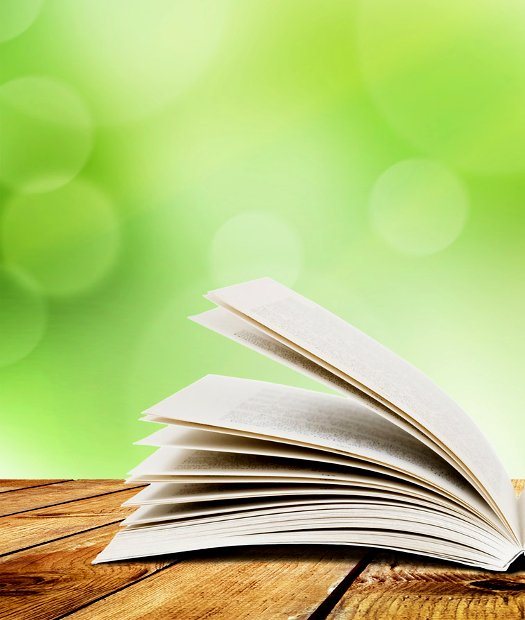 УДК 371.8ББК 74.200.585.8П 61          Составители: В.Д. Максимова, Ю.С. КарякинаП 61  Проектирование – перспективный ресурс создания пространства для          духовно-нравственного становления личности.          МБУДО «Дом детского творчества Оренбургского района           Оренбургской области». – Оренбург, 2017. – 30 с.В сборнике представлены проекты, реализованные школьниками и педагогами дополнительного образования Дома детского творчества Оренбургского района.Адресован педагогам дополнительного образования, классным руководителям, учителям.УДК  371.8БКК  74.200.585.8П  61©МБУДО «Дом детского творчества Оренбургского района Оренбургской области», 2017         Духовно-нравственное становление и развитие личности не происходит одномоментно. Это длительный, кропотливый, очень важный и ответственный процесс. Успех решения сложнейших задач, связанных с формированием у детей и подростков лучших личностных качеств, во многом зависит от того, насколько педагог готов к выполнению этой миссии. Он не просто должен знать и транслировать содержание учебного материала, он обязан быть «сердечно образованным», жить ценностями православной культуры, осознанно стремиться к собственному духовному росту. Безусловно, если у педагога не развита сердечная сфера, если неглубоки его чувства, он не сможет оказать благотворного воздействия на внутренний мир школьника.Существует философский принцип: подобное создаётся подобным, а значит, нравственность обучающегося формируется нравственностью педагога, в том числе педагога дополнительного образования, духовность – духовностью. Не случайно, в свое время, известный педагог К.Д. Ушинский заметил: «Сердечность, чуткость, отзывчивость, доброта, вежливость, честность, справедливость – обязательные профессиональные качества педагогов».Именно поэтому, общество сегодня, как никогда, нуждается в подготовке не только широко образованных, вооружённых знаниями педагогов, но и высоконравственных, обладающими лучшими чертами зрелой личности.Повышению профессионального уровня педагогов и созданию условий для их личностного роста в Доме детского творчества уделяется самое серьёзное внимание. На основании договора о сотрудничестве в сфере образовательной деятельности, духовно-нравственного и патриотического воспитания, Дом детского творчества плодотворно сотрудничает с духовной образовательной организацией высшего образования «Оренбургская духовная семинария Оренбургской Епархии Русской Православной Церкви».В рамках сотрудничества организована работа очно-заочной школы «Светом души возродимся», которая ориентирована на развитие духовно-нравственного потенциала сельских педагогов и повышение уровня их педагогического мастерства. (Проект по созданию школы стал победителем Международного грантового конкурса «Православная инициатива», грант 142 000 рублей). Ежегодно слушателями школы являются  библиотекари, воспитатели детских садов, педагоги дополнительного образования, классные руководители, заместители директоров школ по воспитательной работе.Занятия в школе «Светом души возродимся» проводятся ежемесячно на базе Оренбургской духовной семинарии. Формы этих занятий разнообразны:- лекционные занятия: «Православные традиции и их истоки», «Святые заступники Земли русской», «Смысл жизни человека в русской литературе» и др.;- мастер-классы по изготовлению подарков к православным праздникам, по организации и проведению часов общения: «Не в силе Бог, но в правде», «Любовь не перестаёт», «Нет больше той любви, как если кто положит жизнь свою за друзей своих» и др.;- защита творческих работ по темам: «Библейские мотивы в произведениях русских писателей», «Житие моего небесного покровителя», «Икона – окно в Горний мир» и др.Для слушателей организуются паломнические поездки по святым местам Оренбуржья.Закончив обучение в очно-заочной школе «Светом души возродимся», педагоги становятся руководителями творческих объединений Дома детского творчества по духовно-нравственному воспитанию детей, в том числе на основе приобщения к чтению.Известно, что духовность воспитывается в школе и семье путём включения ребёнка в систему человеческой культуры и общечеловеческих ценностей, важнейшим звеном которой является книга.Художественные произведения помогают ребёнку постигать духовный смысл человеческих отношений, приобретая опыт сопереживания, сочувствия и сорадования.Педагогу важно укрепить и развить этот опыт путём активизации эмоциональной памяти, помочь ребёнку -читателю пережить волнение, радость и боль от соприкосновения с чьей-то судьбой, жизнью, поступками. Чем глубже сила чувств, вызванных прочитанным произведением, тем эффективнее процесс превращения почерпнутых из книг нравственных истин и ценностей в личностные убеждения. Ф.М. Достоевский писал: «Главное в человеке – это не ум, а то, что им управляет: сердце, добрые чувства». В последнее время мы привыкли больше критиковать, чем создавать. И  это заставляет задуматься о том, что сегодня важно развивать  у детей навык доброделания, бескорыстной помощи, умения приходить на выручку нуждающимся, обустраивать окружающий мир. На занятиях обучающиеся не только читают, но и занимаются доброделанием: готовят подарки для малышей, родителей, одиноких жителей села и т.д.Девиз маленького принца: «Встал поутру, умылся, привёл себя в порядок  и сразу же приведи в порядок свою планету» актуален и сегодня. Доброделание через реализацию социальных проектов помогает обучающимся понять, что в их возрасте уже можно что-либо изменить в школе, дворе, селе, городе, районе, области, стране и почувствовать значимость  своей деятельности. Социальное проектирование способствует формированию чувства любви к малой Родине, эмоционально-положительного отношения к тем местам, где дети родились и живут, где живут их близкие. Развивается умение видеть и сохранять красоту окружающей жизни, желание узнать больше об особенностях своего края, его культуре и истории.В Доме детского творчества реализовано 32 социальных проекта по:  увековечиванию памяти погибших земляков:«Мужество» (Соловьевская СОШ);«По праву памяти живём» (Подгороднепокровкая СОШ);«Память поколений» (Нижнепавловская СОШ);  решению экологических проблем: «Зелёная улица» (Струковская СОШ);организации досуга младших школьников: «Добрый мир детства» (Пугачёвская СОШ); возрождению духовных ценностей и традиций: «Звонят, звонят колокола» (Пригородная СОШ №1, Степановская СОШ, Караванная СОШ, Благословенская СОШ); укреплению мира и дружбы между народами:«Ковер мира».Сегодня, когда где-то совсем рядом на планете (она ведь не такая уж и большая!) звучат выстрелы, рвутся снаряды и гибнут люди, рождённые для счастья жить, любить, созидать, творить добро, особенно остро понимаешь, как важно сберечь планету от войн и раздоров. Дом детского творчества инициировал акцию по созданию  «Ковра мира». Около тысячи творческих работ для Ковра мира прислали ребята из Таджикистана, Турции, Норвегии, Ливана, Оренбургской, Пермской, Нижегородской, Новосибирской областей, Дагестана и Чечни, Татарстана, Республики Крым. В решении задач духовно-нравственного  воспитания должны быть  объединены усилия как широкой общественности, так и отдельных организаций. Так, конкурс «Православная инициатива», организацией которого в настоящее время занимается фонд «Соработничество», обозначил одним из конкурсных направлений «Образование и воспитание», способствуя реализации проектов, направленных на воспитание, решение задач духовно-нравственного становления подрастающих поколений.Современный педагог обязан мастерски владеть проектировочными умениями, ведь они необходимы при разработке программ духовно-нравственного воспитания и становления личности.Развитие в Оренбургском районе такого перспективного направления деятельности, как социальное проектирование, даёт свои результаты.Педагоги дополнительного образования Дома детского творчества не раз принимали участие в Международном конкурсе «Православная инициатива» и становились его победителями. На средства грантов в библиотеках сельских школ открыты отделы православной книги, реализованы интересные мини-проекты.Руководитель творческого объединения «Тропинки души» Косарева С.В. (Благословенская СОШ) в рамках реализации проекта «Добрая книга» (сумма гранта – 100 000 рублей) организовала выставку «Казак без веры не казак», паломнические поездки по храмам Оренбурга, проведение праздников «Православная книга», «Моя первая книга», совместное (родители и дети) прочтение и обсуждение книг и т.д. Руководитель творческого объединения «От сердца к сердцу» Лысова В.А. (Нижнепавловская СОШ) разработала проект «Светлячок» (сумма гранта – 86 000 рублей), который помог в организации клуба семейного чтения «Пересвет», проведении библиотечных уроков, организации православных праздников, реализации проекта «Святыни Оренбуржья».Проект «Православная книга» (сумма гранта –                      65 000 рублей), разработанный Баженовой А.А., руководителем творческого объединения «Уроки доброты» (Европейский лицей), способствовал проведению литературных чтений «Спаси и сохрани», библиотечных уроков «Книги, которые лечат», викторины «Православные праздники», мастер-класса «Спешите делать добрые дела».Волженцева А.В., руководитель творческого объединения «Истоки доброты» (Чернореченская СОШ), подготовила проект «Твой духовный мир» по организации рождественских выставок и православных праздников (сумма гранта – 88 000 рублей).Проект «Свет Христов просвещает всех» (сумма гранта – 130 960 рублей), руководителем которого является Кашина Г.А. (Пугачёвская СОШ), способствовал открытию творческого объединения «Азбука души», организации православной лекции для педагогов, родителей, жителей села, а также созданию клуба семейного чтения.В 2016 году проект Пречистенской ООШ «Лекарство для души» (руководитель Мокина М.Г.) выиграл грант (120 000 рублей), который был использован для организации работы творческого объединения «Свеча», проведения православных праздников  и  т.д.Из-за ежедневной суеты родителям не всегда хватает времени выслушать ребёнка, вникнуть в мир его переживаний. И тогда он уходит в виртуальное пространство. Семейный театр «вынимает» ребёнка из виртуального пространства.Социально-культурный проект «Школа семейного театра», способствует укреплению и сплочению семьи. В Доме детского творчества открыто десять семейных театров, где ребёнок учится слушать своё сердце, чувствовать радость и переживания другого человека: «Панорама (хутор Чулошников), «Встречи» (село Павловка), «Влюблённые в жизнь» (село Паника), «Ладушки» (село Струково) и другие.Сегодня очень важно «всем миром» работать над воспитанием гражданина России, гаранта нашего будущего.В реализации социально-культурного проекта «Передай добро по кругу» участвовали учреждения дополнительного образования Оренбургского района, Оренбурга, Орска, Соль-Илецка, представителей Оренбургской Епархии, крупного и среднего бизнеса: ООО «Газпром Добыча Оренбург», ООО «Лист», ЗАО «Тектоника», общественные организации района и области, «Союз православных женщин», «Союз сельских женщин». Проект способствовал расширению творческого пространства сельских школьников, обмену профессиональным опытом педагогов дополнительного образования, а также подарил радость за успехи детей, за то, что взрослые смогли проявить заботу о детях, находящихся в трудной жизненной ситуации.Ежегодно для педагогов района проводятся семинары-практикумы по технологии организации проектной деятельности. Для координаторов проекта проводятся консультации по созданию портфолио, оформлению стендов и т.д.Опыт работы Дома детского творчества по реализации проектов представлен на областной конференции «Дополнительное образование как эффективный современный ресурс духовно - нравственного воспитания подрастающего поколения» (2015 г.), IX евразийских (межрегиональных) Богородице - Рождественских образовательных чтений «Оренбуржье 1917-2017: урок столетия» (2016 г.), областной научно-практической конференции «Дополнительное образование детей: доступность, качество, взаимодействие» (2017 г.).Социальное проектирование помогает в создании духовно - нравственного пространства, способствующего развитию таких качеств личности, как милосердие, сострадание, любовь и уважение к ближнему.Если педагог научит ребёнка слушать своё сердце, чувствовать радость и переживания другого человека, то он научит его главному – делать правильный нравственный выбор в жизни. А это для человека очень важно. И не только для формирующегося, но и вполне сформировавшегося.В.Д. Максимова, директор МБУДО «ДДТ Оренбургского района»ПРОЕКТЫ ПЕДАГОГОВ ДОПОЛНИТЕЛЬНОГО ОБРАЗОВАНИЯДЕТСКИЕ СОЦИАЛЬНЫЕ ПРОЕКТЫ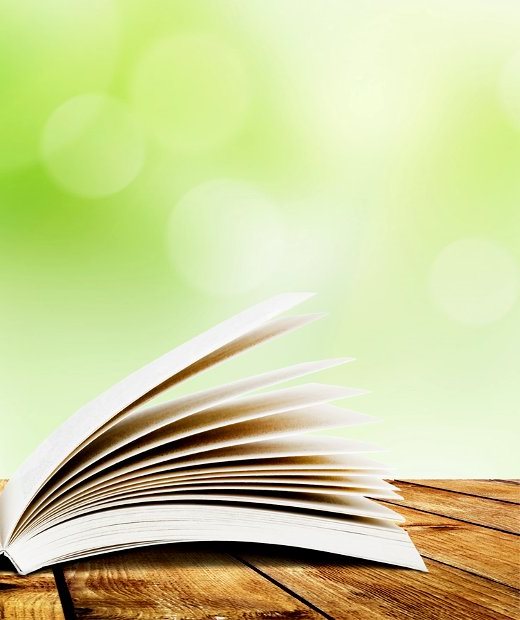 №Наименование конкурсаУчастникГод, место проведенияНазвание проектаДостижениеВсероссийский конкурс в области педагогики, воспитания и работы с детьми школьного возраста и молодежью до 20 лет «За нравственный подвиг учителя»(Приволжский округ)Максимова В.Д.2006 г.,г. Нижний Новгород«Десять добродетелей в пути»Диплом I степениВсероссийский конкурс в области педагогики, воспитания и работы с детьми школьного возраста и молодежью до 20 лет «За нравственный подвиг учителя»Максимова В.Д.2007 г.,г. Москва«Десять добродетелей в пути»Диплом I степениВсероссийский конкурс в области педагогики, воспитания и работы с детьми школьного возраста и молодежью до 20 лет «За нравственный подвиг учителя»Максимова В.Д.2008 г.,г. Саратов«Светлые праздники семьи»Диплом I степениВсероссийский педагогический конкурс «Серафимовский учитель»Максимова В.Д.2009 г., г. Нижний НовгородМетодичес-кий комплекс «Наполни сердце добротой»Диплом I степениВсероссийский конкурс в области педагогики, воспитания и работы с детьми школьного возраста и молодежью до 20 лет «За нравственный подвиг учителя» (региональный этап)Максимова В.Д.2010 г.,г. Оренбург«Главная добродетель дня»Диплом II степениМеждународный грантовый конкурс «Православная инициатива»Максимова В.Д.2011 г.,г. МоскваСоздание очно-заочной школы «Светом души возродимся»Диплом I степениГрант140 000 руб.Международный грантовый конкурс «Православная инициатива»Лысова В.А.(Н-Павловская СОШ)2012 г.,г. Москва«Светлячок»Грант86 000 руб.Международный грантовый конкурс «Православная инициатива»Кашина Г.А.,Тихонова М.Г.(Пугачевская СОШ)2012 г.,г. Москва«Свет Христов просвещает всех»Грант130 960 руб.Международный грантовый конкурс «Православная инициатива»Волженцева А.В.(Чернореченская СОШ)2012  г.,г. Москва«Твой духовный мир»Грант88 000 руб.Международный грантовый конкурс «Православная инициатива»Баженова А.А.(Европейский лицей)2012 г.,г. Москва«Православная книга»Грант65 000 руб.Всероссийский педагогический конкурс «За нравственный подвиг учителя» (региональный этап)Лысова В.А.(Н-Павловская СОШ)2013 г., г. Оренбург«Память поколений»Диплом I степениВсероссийский конкурс в области педагогики, воспитания и работы с детьми школьного возраста и молодежью до 20 лет «За нравственный подвиг учителя» (региональный этап)Максимова В.Д.2013 г., г. ОренбургСайт Дома детского творчестваddt-dobrodetel.ruДиплом I степениВсероссийский конкурс в области педагогики, воспитания и работы с детьми школьного возраста и молодежью до 20 лет «За нравственный подвиг учителя» (региональный этап)Федосеенко С.Ю.,Каньшина Е.Н.2014 г., г. Оренбург«Родников связующие нити»Диплом III степениВсероссийский конкурс в области педагогики, воспитания и работы с детьми школьного возраста и молодежью до 20 лет «За нравственный подвиг учителя» (региональный этап)Кондусова М.А.(Репинская ООШ)2014 г., г.Оренбург«С малой Родины моей начинается Россия»Диплом участникаВсероссийский педагогический конкурс «Серафимовский учитель»Качкова О.А.,Каньшина Е.Н.,Федосеенко С.Ю.2015 г.,г. Нижний Новгород«Родников связующие нити»Диплом победителяПремииВсероссийский педагогический конкурс «Серафимовский учитель»ДДТ2015 г.,г. Нижний НовгородЗа работу по духовно-нравствен-ному просвеще-нию детей и подростковСпециальная премияМеждународный грантовый конкурс «Православная инициатива»Максимова В.Д.2015 г.,г. Москва«Добрая книга»Грант100 000Всероссийский конкурс в области педагогики, воспитания и работы с детьми школьного возраста и молодежью до 20 лет «За нравственный подвиг учителя» (региональный этап)Максимова В.Д.Качкова О.А.,Старовойто  ва Е.Б.2015 г., г.ОренбургГражданско-патриотическая акция «Ковер мира»Диплом II степениМеждународный грантовый конкурс «Православная инициатива»Максимова В.Д.2015 г.,г. Москва«Добрая книга»Грант100 000Всероссийский конкурс в области педагогики, воспитания и работы с детьми школьного возраста и молодежью до 20 лет «За нравственный подвиг учителя» (региональный этап)Лысова В.А. (Н-Павловская СОШ)2016 г., г.Оренбург«С малой Родины моей начинается Россия»Диплом II степениМеждународный грантовый конкурс «Православная инициатива»Мокина М.Г.,Максимова В.Д.2016 г.,г. Москва«Лекарство для души»Грант120 000Всероссийский педагогический конкурс «Серафимовский учитель»Лысова В.А. (Н-Павловская СОШ)2017 г.,с. Дивеево«Родная сторонка»Премия (лауреат)Всероссийский конкурс в области педагогики, воспитания и работы с детьми школьного возраста и молодежью до 20 лет «За нравственный подвиг учителя» (региональный этап)Косарева С.В. (Благословенская СОШ)2017 г., г.Оренбург«Тропинки души»ДипломIII степени№ Название проектаГод разработкиРезультат реализации1.«Дедуровский каравай»2001Открыта пекарня в Дедуровской школе. Финалист Всероссийской акции  «Я - гражданин России»2«Наше будущее»2003Организована очно-заочная школа социального проектирования для учащихся образовательных учреждений района3«Факел Надежды»2004Открыт зал «История Газопромыслового управления» в музее истории Оренбургского района4«В каждом сердце - улыбка»2006Создана комната общения для детей с ограниченными возможностями здоровья в Доме детского творчества (п.Первомайский). 3 место в областном конкурсе детских социальных проектов «Я – гражданин России»5«Живи, казачество»2007Открыт зал «История казачества Оренбургского района» в музее истории Оренбургского района. Победитель VII Всероссийской акции «Я – гражданин России»6.«По праву памяти живем»2007Открыт музей в Подгороднепокровской школе. 2  место в областном конкурсе детских социальных проектов «Я – гражданин России»7.«Возрождение»2007Создан национально-культурный и профессионально-досуговый центр при администрации МО Сергиевский сельсовет8.«Человек на войне»2007Оформлен стенд, посвященный памяти воинам-афганцам в музее Экспериментальной школы9.«Если будет Россия, значит, буду и я…»2008Организован экскурсионный маршрут «Если будет Россия, значит, буду и я…» по духовным, культурным памятникам Оренбургского района. Победитель VIII Всероссийской акции     «Я – гражданин России»10.«Мужество»2008Юными краеведами Соловьёвской школы подготовлена Книга памяти об односельчанах-участниках Великой Отечественной войны. 3 место  в областном конкурсе детских социальных проектов «Я – гражданин России»11.«Парк Памяти»2008Благоустроен памятник участникам Гражданской и Великой Отечественной войн в селе Каменноозёрное12.«Найди свою дорогу в жизни»2008Организована предпрофильная подготовка воспитанников Чебеньковского детского дома13.«Добрый мир детства»2009Открыт зал семейного творчества «Добрый мир детства» в музее истории Оренбургского района. 1 место в областном конкурсе детских социальных проектов «Я – гражданин России»14.«Уголок России»2009Проведена рекультивация  парка им. И. Д. Бойко в посёлке Первомайский.2 место в областном конкурсе детских социальных проектов «Я – гражданин России»15.«Здоровые дети – здоровая нация»2009Приобретено спортивное оборудование, заменены лампы дневного освещения в Южноуральской школе16.«По праву памяти живем»2009Возведена стела для увековечения памяти участников Великой Отечественной войны в селе Подгородняя Покровка. 1 место в областном конкурсе детских социальных проектов «Я – гражданин России»17.«Орлята учатся летать»2010Выпущен сборник «Орлята учатся летать» и организован конкурс лидеров детских общественных организаций «Дорогу осилит идущий».  Финалист Всероссийской акции «Я - гражданин России»18.«Ландшафтный дизайн пришкольного цветника»2010Создан пришкольный цветник  на территории Чебеньковской школы.1 место в областном конкурсе детских социальных проектов «Я – гражданин России»19.«Память поколений»2010Юными краеведами Нижнепавловской школы издана  книга «Память поколений» и создан видеофильм «Война, люди, судьбы». 1 место в областном конкурсе детских социальных проектов «Я – гражданин России»20.«Чтобы помнили…»2010Установлена Памятная Доска в честь основателя парка И.Д. Бойко в посёлке Первомайский.1 место в областном конкурсе детских социальных проектов «Я – гражданин России»21.«Мужество»2010Открыт памятник павшим в годы Великой Отечественной войны в посёлке Соловьёвка.2 место в областном конкурсе детских социальных проектов «Я – гражданин России»22.«Здоровые дети - здоровая нация»2010Проведена ландшафтная реконструкция двора Южноуральской школы.2 место в областном конкурсе детских социальных проектов «Я – гражданин России»23.«Звонят, звонят колокола!»2011Выпущен сборник «Сельский храм-сердце русского села» и создан фильм «О чём звонят колокола?» на основе исследовательских материалов юных краеведов Дома детского творчества об истории 18 храмов Оренбургского района.1 место в областном конкурсе детских социальных проектов «Я – гражданин России»24.«Наш выбор – Спорт!»2011Организовано строительство открытой универсальной спортивной площадки в посёлке Соловьёвка.1 место в областном конкурсе детских социальных проектов «Я – гражданин России»25.«Пластик в современном мире»2012Юные экологи Чебеньковской школы организовали утилизацию пластиковых отходов в посёлке. 2 место в областном конкурсе детских социальных проектов «Я – гражданин России»26.«С малой родины моей начинается Россия»2012Юные краеведы Нижнепавловской школы собрали материал для книг  «Души прекрасные порывы» и «Нижняя Павловка – милый сердцу уголок». 1 место в областном конкурсе детских социальных проектов «Я – гражданин России»27.«Зелёная улица»2012Юными экологами Струковской школы высажены 100 деревьев на улицах села.1 место в областном конкурсе детских социальных проектов «Я – гражданин России»28.«Добрый мир детства»2013Организовано место отдыха для учащихся младших классов Пугачевской школы.2 место в областном конкурсе детских социальных проектов «Я – гражданин России»29.«Если будут звенеть родники, будет биться и сердце России»2014Благоустроено 19  родников и создан эколого-краеведческий маршрут «Если будут звенеть родники, будет биться и сердце России» по Оренбургскому району. 2 место в финале XIV Всероссийской акции  «Я – гражданин России»30.«Ковер мира»2015Создан  Ковер мира из 197 творческих работ детей  Таджикистана, Турции, Норвегии, Ливана, Оренбургской, Пермской, Нижегородской, Новосибирской областей, Дагестана, Чечни, Татарстана, Республики Коми.   1 место в областном  конкурсе  детских социальных  проектов «Я – гражданин России»,  финалист XV Всероссийской акции «Я – гражданин России»31.«Я на солнышке лежу»2016Благоустройство детского пляжа на берегу реки Урал села Благословенка.3 место в областном конкурсе детских социальных проектов «Я – гражданин России»32.«Ладушки»2017Создание  семейного кукольного театра  в  Струковской  школе.3 место в областном конкурсе детских социальных проектов «Я – гражданин России»